РОЗЫСК         В период с 15 по 16 марта на территории отдела МВД России по Еткульского района проходит оперативно-профилактическое мероприятие «Розыск».         Цель мероприятия – розыск преступников и лиц, подозреваемых в совершении преступления, розыск без вести пропавших.                                                                                                                                                                                                                                                                                                                                                                                                                                                                                                                                                                                                                                                                                                                                                                                        СПИСОК лиц находящихся в розыске  преступников на 15.03.2017г.БЕЗ ВЕСТИ ПРОПАВШИЕна 15.03.2017 года№ п\пФ.И.О.фото1.Шляпкин Алексей Владимирович, 1974г.р.разыскивается с 30.11.2000 года 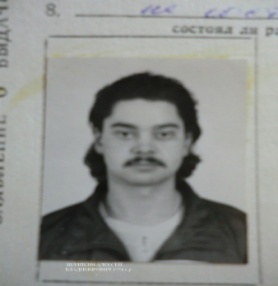 2.Эгамбердиев Умаржон Райимжанович, 25.05.1965г.р.разыскивается с 17.05.2012 года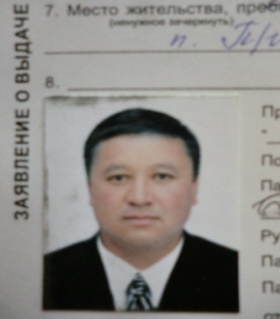 1.Григорьев ОлегВладимирович, 1963г.р.разыскивается с 1995 годаранее проживал с. Еткуль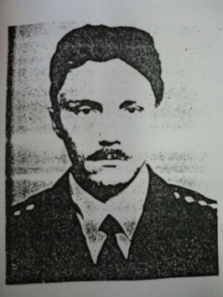 2.Ярушин Эдуард Александрович, 1966г.р.разыскивается с 2000 годап. Белоносово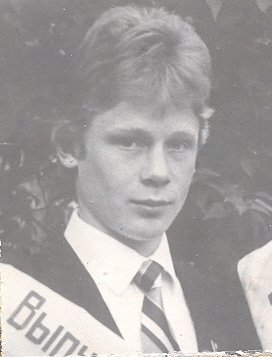 3.Лисуненко Игорь Анатольевич, 1973г.р.разыскивается с 25.08.2006 годап. Белоносово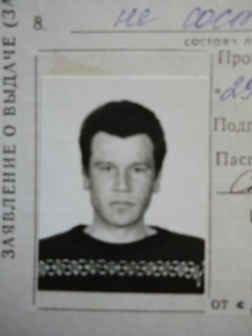 4Стариков Олег Александрович, 02.11.1985г.р.   разыскивается с 04.08.2012 годас.Еткуль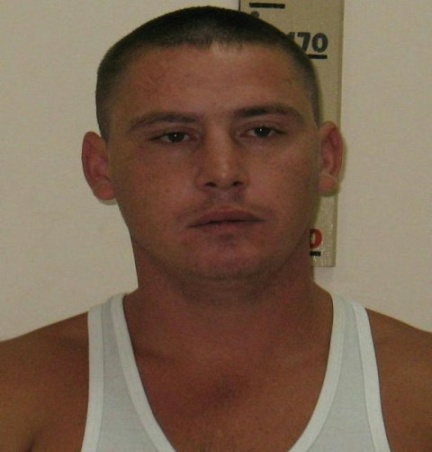 5Шалахин Виктор Юрьевич,17.12.1970г.р.разыскивается с 07.05.2014 годас. Александровка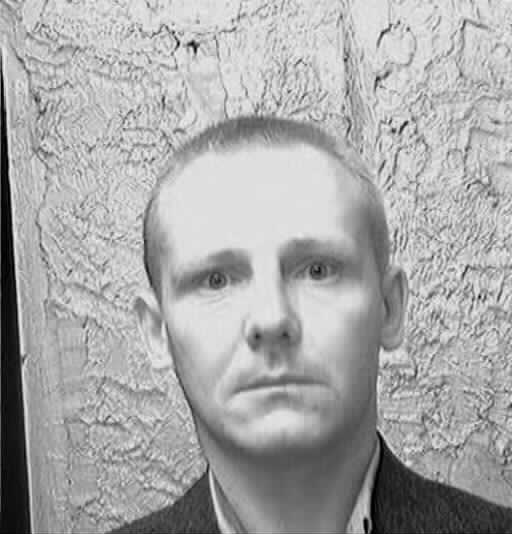 6Беликов Алексей Николаевич, 08.02.1977г.р.разыскивается с 29.06.2016 годап. Грознецкий(г. Пласт)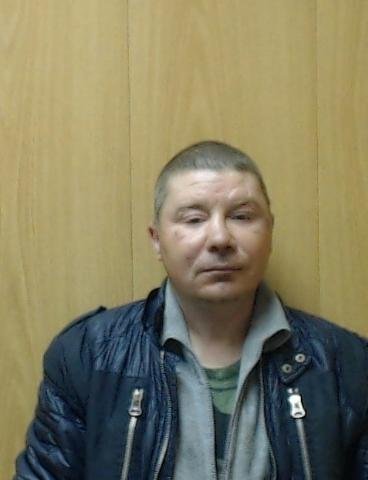 7Гаршин Алексей Анатольевич, 09.01.1972г.р.разыскивается с 07.09.2016 годане установлено – Еткульский район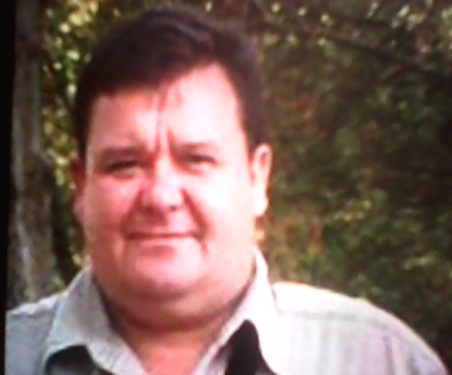 8Марков Евгений Анатольевич, 04.12.1967г.р.разыскивается с 18.09.2016 годас. Писклово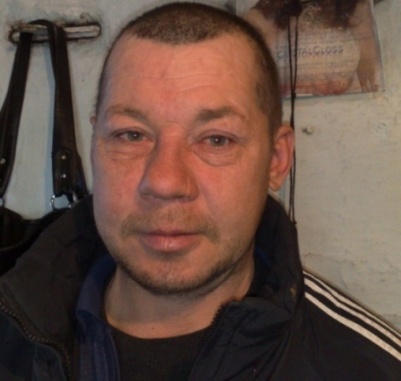 